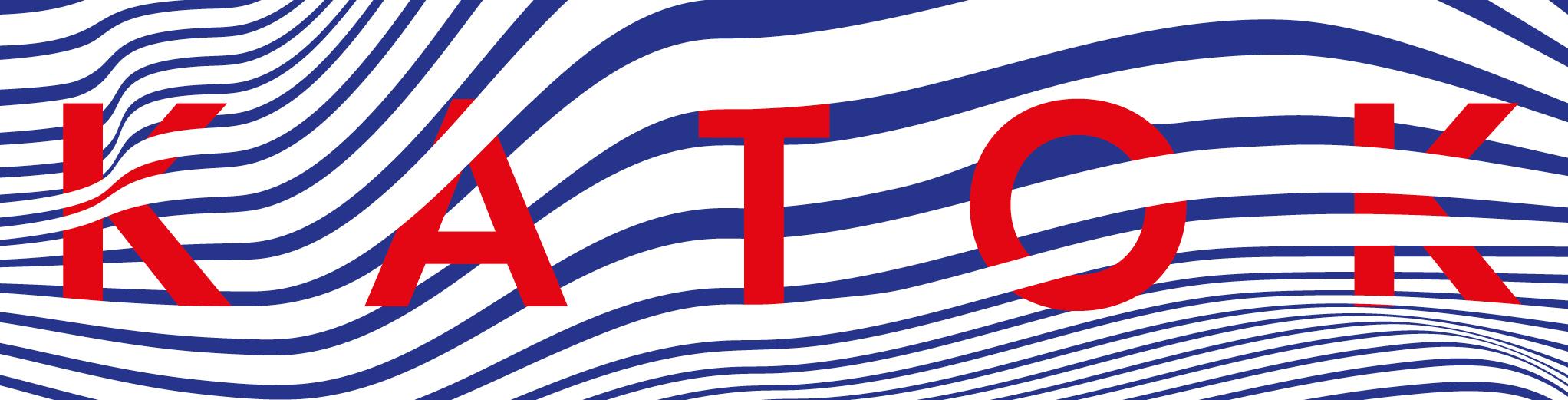 Школа фигурного катания Алексея Ягудина в Парке Горького9 января – 4 февраля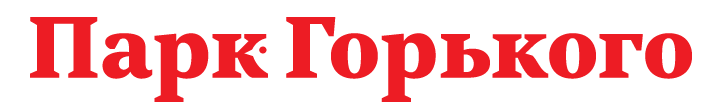 ФИО	Дата рожденияПолУровень подготовки Противопоказания по здоровьюФИО родителя Контактный телефонE-mail 